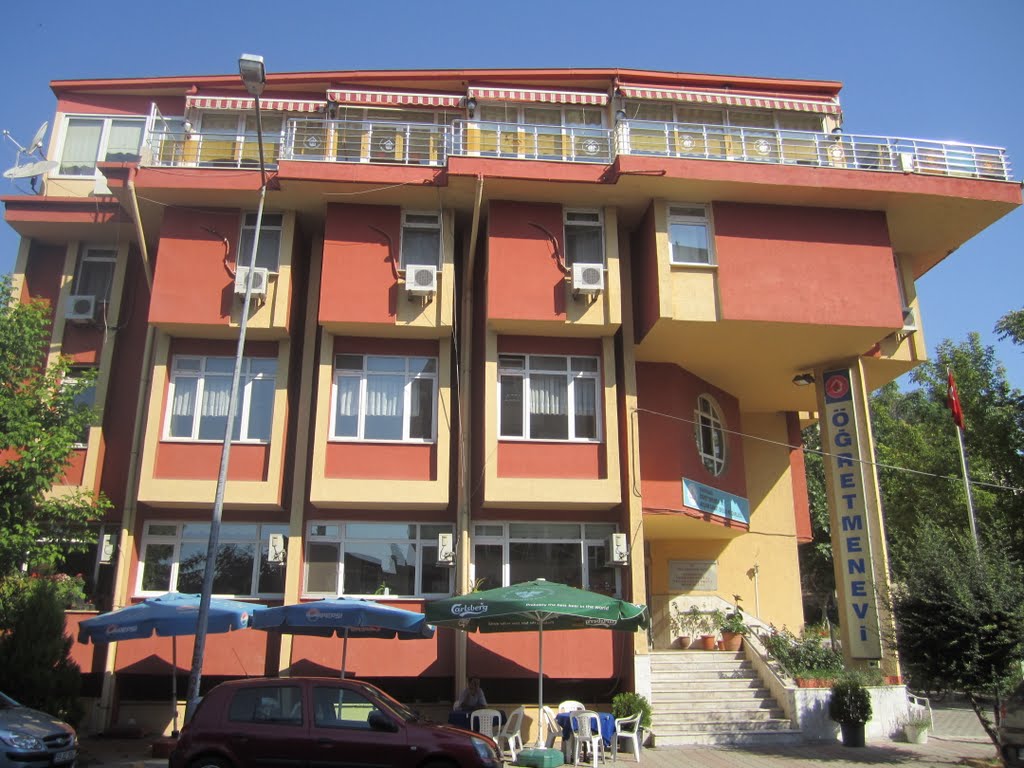 Tekirdağ Öğretmenevi 0282 261 08 35www.tekirdagogretmenevi.com.tr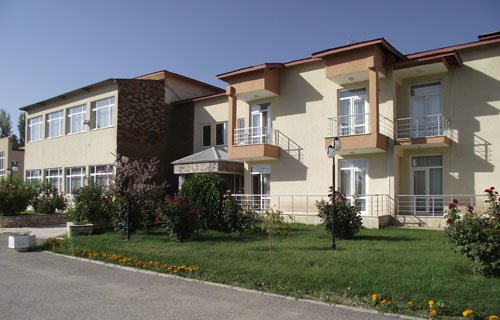 DSİ Misafirhanesi	  0 282 293 21 51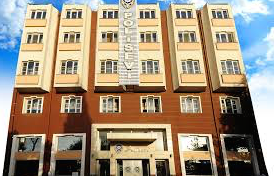 TEKİRDAĞ POLİSEVİ 0282 260 41 01 - 02 http://www.tekirdag.pol.tr/Polisevi/Sayfalar/iletisim.aspx 